附件4北京健康宝查询方式北京健康宝状态可通过本人微信或支付宝搜索“北京健康宝”小程序查询，也可通过微信或支付宝扫描二维码查询，二维码见下图。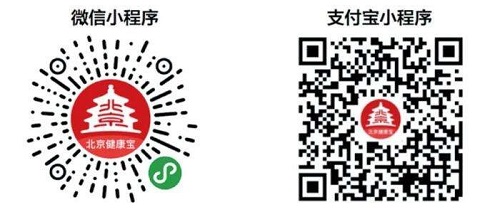 